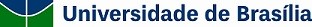 ANEXO 14INSTRUÇÕES PARA PEDIDO DE ISENÇÃO DE TAXA DE INSCRIÇÃOA isenção da taxa de inscrição no processo seletivo para ingresso no curso de Mestrado Acadêmico do PPGCR é um benefício concedido à: A) servidores do quadro permanente da Universidade de Brasília – UnB, docentes e técnico-administrativos; B) residentes no exterior; C) prováveis formandos ou recém-formados que não  possuem  vínculo  empregatício;  D)  candidatos/as  hipossuﬁcientes  de  recursos  socioeconômicos  (renda familiar bruta igual ou inferior a 1,5 salário mínimo) para o pagamento da taxa. Para a solicitação de isenção de taxa de inscrição, o candidato deve:preencher, datar e assinar o formulário de pedido de isenção da taxa de inscrição (composto por 4itens);apresentar cópia frente e verso de documento de identiﬁcação (carteira ou cédula de identidade,ou carteira expedida por Ordena ou Conselhos);apresentar comprovantes necessários de acordo com o motivo da solicitação (ver abaixo).Comprovantes necessários por motivo de solicitação:Servidores do quadro permanente da Universidade de Brasília – UnB, docentes e técnico- administrativos: comprovação de vínculo laboral junto à Universidade de Brasília.Residentes no exterior: cópia de comprovante de residência.Prováveis formandos ou recém-formados que não possuem vínculo empregatício:Cópia frente e verso do diploma de Graduação, ou da declaração de provável formando (ano de 2024);Cópia da carteira de trabalho do candidato (contendo as páginas de identiﬁcação pessoal, de contrato de serviço, inclusive a primeira página em branco - subsequente a última página que conste o último contrato - e de atualizações de salário). Caso o candidato não tenha carteira de trabalho, deve apresentar uma declaração, datada e assinada, contendo o texto a seguir: Declaro para os devidos ﬁns que eu, (nome completo), (RG) e (CPF) nunca solicitei a emissão da Carteira de Trabalho.Candidatos/as  hipossuﬁcientes  de  recursos  socioeconômicos -  para  comprovar  que  faz  jus  à condição de renda familiar bruta igual ou inferior a 1,5 salário-mínimo, o candidato deverá anexar:Cópia de declaração de inscrição no Cadastro Único para Programas Sociais do Governo Federal do candidato ou da família, caso tenha;Cópia de comprovante de residência;Cópia frente e verso do RG e do CPF decada um dos membros da família que possui renda;Cópia de carteira de trabalho do candidato (contendo as páginas de identiﬁcação pessoal, de contrato de serviço, inclusive a primeira página em branco - subsequente a última página que conste o último contrato - e de atualizações de salário). Caso o candidato não tenha carteira de trabalho, deve apresentar uma declaração, datada e assinada, contendo o texto a seguir: Declaro para os devidos ﬁns que eu, (nome completo), (RG) e (CPF) nunca solicitei a emissão da Carteira de Trabalho.Comprovantes de renda bruta dos (3) três últimos meses de cada um dos membros da família que possuem renda. Serão considerados como comprovantes de renda: cópia dos contracheques; ou cópia de carteira de trabalho (contendo as páginas de identiﬁcação pessoal, de contrato de serviço, inclusive a primeira página em branco - subsequente a última página que conste o último contrato - e de atualizações de salário). Para membros da família que possuem renda, porém não possuem os contracheques ou carteira de trabalho, deve-se apresentar os seguintes comprovantes para cada situação:para aposentados e pensionistas: cópia dos extratos do pagamento do benefício, dos últimos três meses, de cada membro da família que se enquadre nesta situação;para autônomos e proﬁssionais liberais: cópia das guias de recolhimento devidamente pagas, ou seja, da comprovação de que o autônomo recolheu os tributos referentes ao serviço autônomo, compatíveis com a renda bruta declarada, nos últimos três (3) meses, acrescido de uma declaração, datada e assinada, de cada membro da família que se enquadre nesta situação, com o seguinte texto: declaro para os devidos ﬁns que eu, (nome completo), (RG) e (CPF), sou trabalhador autônomo, exercendo a função de (citar a função), não constante na Carteira de Trabalho e Previdência Social, recebendo renda bruta (citar renda bruta dos últimos três (3) meses).para trabalhador que exerce atividade rural:  declaração datada e assinada, de cada membro da família que se enquadre nesta situação, com o seguinte texto: declaro para os devidos ﬁns que eu, (nome completo), (RG) e (CPF), sou trabalhador que exerce atividade rural no(a) (citar endereço do local de trabalho), não constante na Carteira de Trabalho e Previdência Social, recebendo renda bruta (citar renda bruta dos últimos três (3) meses).para famílias que tenham exclusivamente renda bruta por meio de locação de móveis ou imóveis e(ou) arrendamento: cópia dos recibos dos últimos três (3) meses, de cada bem alugado/arrendado, acrescido de uma declaração, datada e assinada, de cada membro da família que se enquadre nesta  situação,  com  o seguinte texto: declaro para os devidos ﬁns que eu, (nome completo), (RG) e (CPF), recebi renda bruta, referente à locação de (listar os itens locados), recebendo renda bruta (citar renda bruta dos últimos três (3) meses). Declaro, ainda, que essa renda é a única renda familiar.Toda documentação deverá ser obrigatoriamente ao endereço eletrônico selecaoppgcr@gmail.com com cópia para ppgcrfce@gmail.com .Pedidos de isenção serão negados quando a documentação estiver incompleta. Os pedidos serão avaliados pela Comissão de Pós-Graduação. O resultado da avaliação será informado no site http://www.ppgcr.unb.br pela secretaria do PPGCR.A concessão da isenção da taxa de inscrição não garante a inscrição no processo seletivo devendo, para tanto, o beneﬁciado seguir as instruções constantes no Edital. Os requerentes terão a garantia do sigilo relativamente às informações fornecidas. Do resultado da análise de concessão deste benefício, não caberá recurso administrativo.FORMULÁRIO DE PEDIDO DE ISENÇÃO DE TAXA DE INSCRIÇÃO SELEÇÃO PARA INGRESSO DE CANDIDATOS A ALUNO REGULAR DO PROGRAMA PPGCRIdentificação:Nome	do	Candidato:	 		RG	nº:CPF nº: 	Data de nascimento:  	Endereço:	Bairro:  	Cidade:	Estado:  	Telefone(s) para contato:	e-mail:  	Indicação do motivo da solicitação:( ) servidores do quadro permanente da Fundação Universidade de Brasília – FUB, docentes e técnico-administrativos, devidamente comprovados;( ) residentes no exterior, devidamente comprovado;( ) prováveis formandos ou recém-formados que não possuem vínculo empregatício;( ) candidatos/as hipossuficientes de recursos socioeconômicos para o pagamento da taxa.Observação:  Caso  tenha  indicado  a  opção  “d”,  preencha  também  os  subitens  3.1,  3.2  e  4  do formulário. Caso tenha indicado uma das demais opções (a, b ou c), prossiga para o item 4 do formulário.Identiﬁque-se numa das situações abaixo (apenas para candidatos que indicaram a opção “d” no item 2):Declaração de composição da família:Declaro que a minha família é composta de	(número) pessoas das quais	(número) recebemrenda.Nome completo dos membros da Família / possui renda?1)	/ ( ) sim ( ) não.2)	/ ( ) sim ( ) não.3)	/ ( ) sim ( ) não.4)	/ ( ) sim ( ) não.5)	/ ( ) sim ( ) não.Quadro de detalhamento Assinalar uma das opções:Declaração de ciência e veracidadeDeclaro que todas as informações prestadas e documentos apresentados são verdadeiros, e estou ciente que elas estarão sujeitas à veriﬁcação. Outrossim, informo que estou ciente de que, se comprovada a inveracidade das informações prestadas e documentos apresentados, ﬁco sujeito às penalidades cabíveis em lei.Data	 	/	/2024.	Nome	do	candidato:	 candidato:  				Assinatura	doDocumento assinado eletronicamente por Patrícia Azevedo Garcia, Coordenador(a) do Programa de Pós- Graduação da Faculdade de Ceilândia, em 19/02/2024, às 12:17, conforme horário oficial de Brasília, com fundamento na Instrução da Reitoria 0003/2016 da Universidade de Brasília.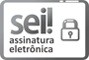 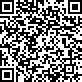 Referência: Processo nº 23106.145053/2023-71	SEI nº 10712204( ) Candidato(a) com renda própria que reside sozinhoPreencher o quadro abaixo somente com os seus dados.( ) Candidato(a) com ou sem renda própria que reside com os pais ou parentesPreencher o quadro abaixo com os seus dados, dos pais/parentes e das pessoas que residem com eles.( ) Candidato(a) com ou sem renda própria que reside com os pais ou parentes que possuem cadastro em programas sociais do(s) governo (s)Preencher o quadro abaixo com os seus dados, dos pais/parentes e das pessoas que residem com eles.( ) Candidato(a) sem renda própria que não reside com os pais, mas depende financeiramente delesPreencher o quadro abaixo com os seus dados, dos pais/parentes e das pessoas que residem com eles.( ) Candidato(a) casado(a) ou com companheiro(a)Preencher o quadro abaixo com os seus dados, do esposo(a) ou companheiro(a) e das pessoas com quem residem ou que ajudem financeiramente.( ) Outro: 	Preencher o quadro abaixo com os seus dados e das pessoas com quem residem ou que ajudem financeiramente.Nome(Inserir mais linhas caso necesário)ParentescoIdadeEscolaridadeEstado CivilOcupaçãoLocal de TrabalhoSalário (R$)Outros Rendimentos (R$)